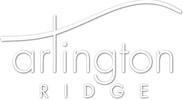 SUMMARY OF BOARD ACTIVITIES (Oct. 2020 - Sept. 2021)Annual Meeting of the Arlington Ridge HOAOngoing ResponsibilitiesMeet and correspond frequently (email/text) regarding matters of concern to the neighborhoodMaintain regular communication w/ homeowners (welcome letter, annual meeting notification, etc.)Assessment and collection of annual dues - achieved 99% compliance (Thank you!)Consult with other local HOAs wondering how to maintain and improve their own Solicitation/negotiation of lawn maintenance and snow removal contracts; tracking services performed and holding vendors accountable for contract componentsPayment of utilities, insurance, vendor invoices, etc. and reconciliation of bank statementsProvide realtors with customized acknowledgement of dues paid for every home sold or refinancedUpdate homeowner database in PayHOA as each property turns over to new ownersFile tax documents and biennial report with the state; consult with CPA and file taxes on behalf of HOA Set and propose annual budget based on past expenses and future plansTake steps to resolve covenant violations & homeowner concerns (trailers, etc.) Send notifications re: weather-related parking restrictions, community news, etc. Maintain overall appearance of the neighborhood including consideration of new landscaping elements Pond maintenance approved expenses for the following: Regular addition of dye, chemicals & active bacteria to maintain health of the pondFrequently evaluate water quality and treat if neededTake advantage of local learning opportunities regarding optimal pond maintenanceSpecial InitiativesBike Path Concrete ReplacementBike Path Water MitigationDubuque St Pond RipRap Replacement